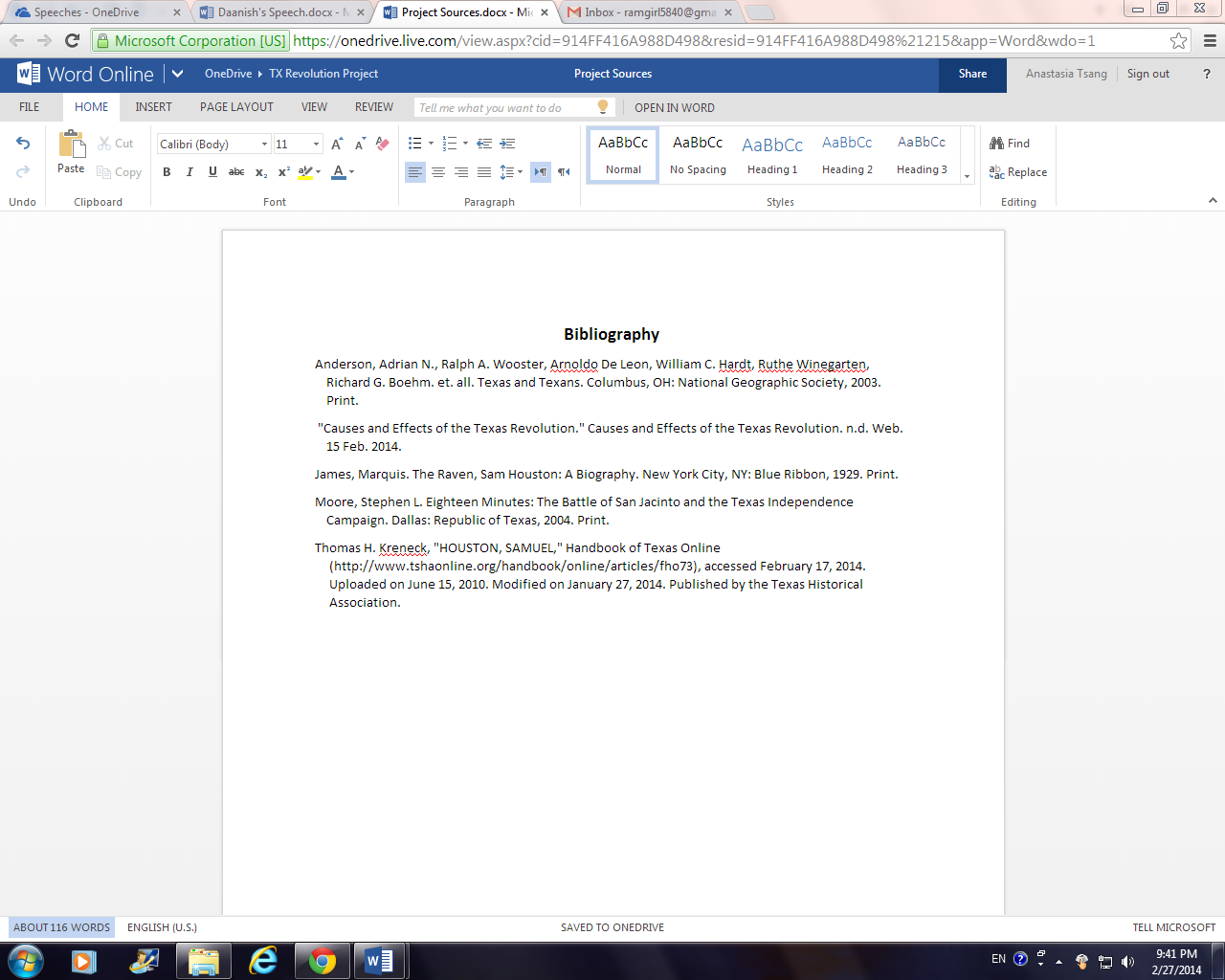 5. Margaret Swett Henson, "BURNET, DAVID GOUVERNEUR," Handbook of Texas Online(http://www.tshaonline.org/handbook/online/articles/fbu46), accessed February 28, 2014. Uploaded on June 12, 2010. Modified on November 30, 2011. Published by the Texas State Historical Association.6. Raymond Estep, "ZAVALA, LORENZO DE," Handbook of Texas Online(http://www.tshaonline.org/handbook/online/articles/fza05), accessed February 28, 2014. Uploaded on June 15, 2010. Published by the Texas State Historical Association.7. William R. Williamson, "BOWIE, JAMES," Handbook of Texas Online(http://www.tshaonline.org/handbook/online/articles/fbo45), accessed February 28, 2014. Uploaded on June 12, 2010. Published by the Texas State Historical Association.8. Lord, Walter. A Time to Stand. New York: Harper, 1961. Print.9. Jesús F. de la Teja, "SEGUIN, JUAN NEPOMUCENO," Handbook of Texas Online(http://www.tshaonline.org/handbook/online/articles/fse08), accessed February 28, 2014. Uploaded on June 15, 2010. Published by the Texas State Historical Association.10. Texas Revolution." Wikipedia. Wikimedia Foundation, n.d. Web. 27 Feb. 2014. <http://en.wikipedia.org/wiki/Texas_Revolution>.